DŘEVĚNÉ DECHOVÉ NÁSTROJE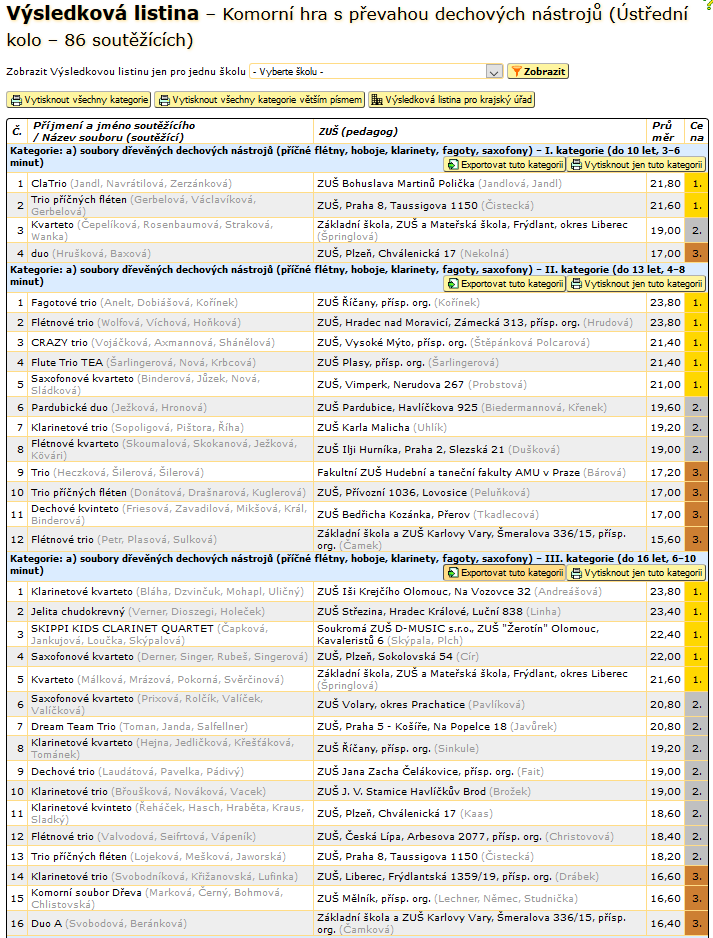 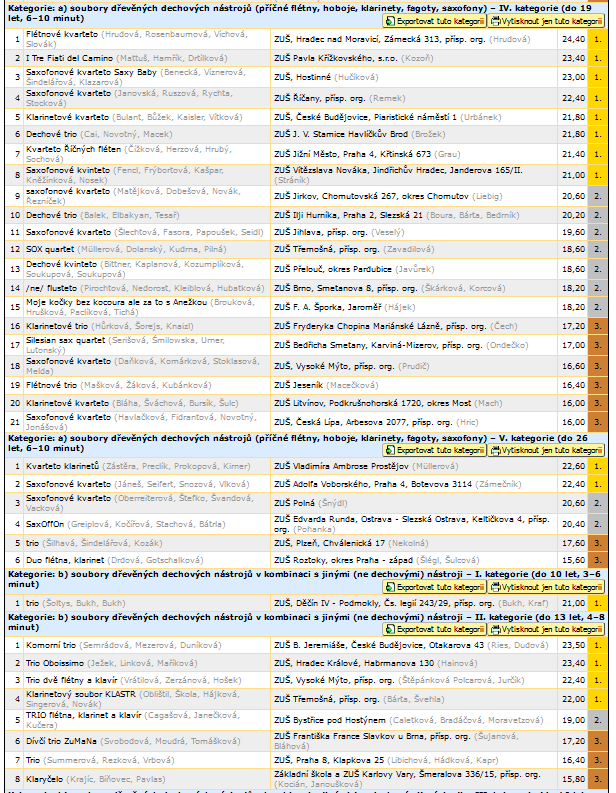 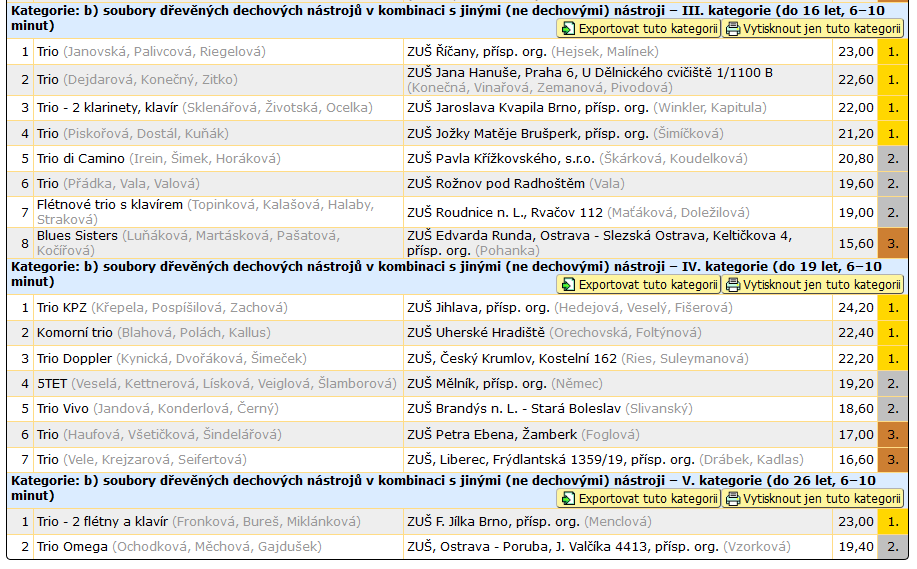 ZOBCOVÉ FLÉTNY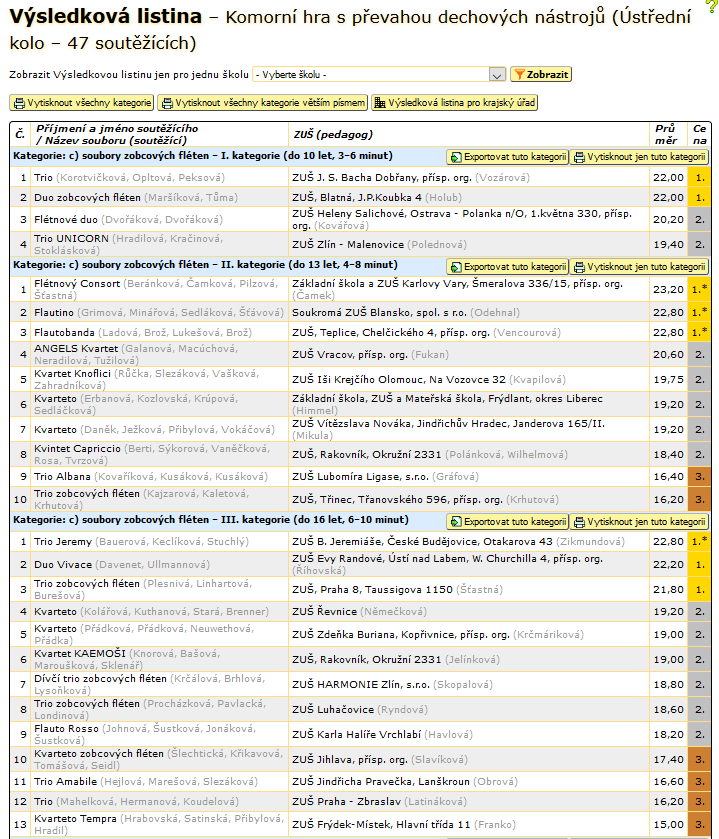 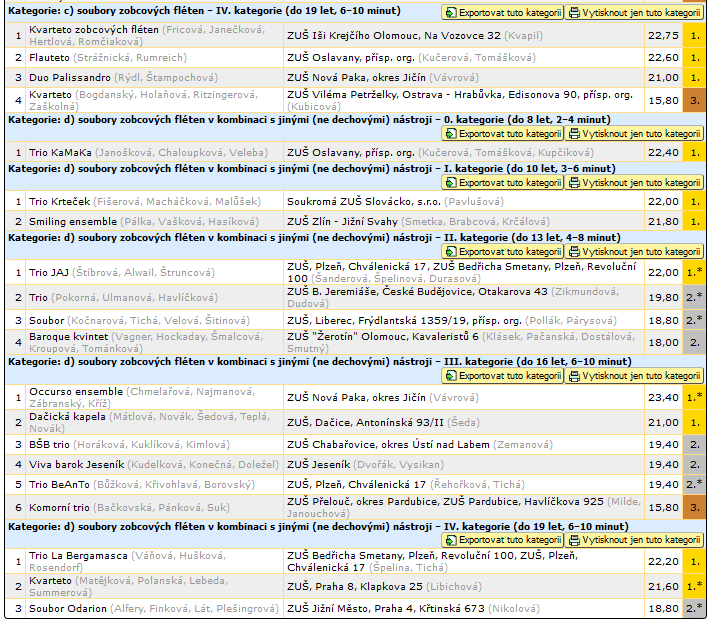 DŘEVĚNÉ ŽESŤOVÉ NÁSTROJE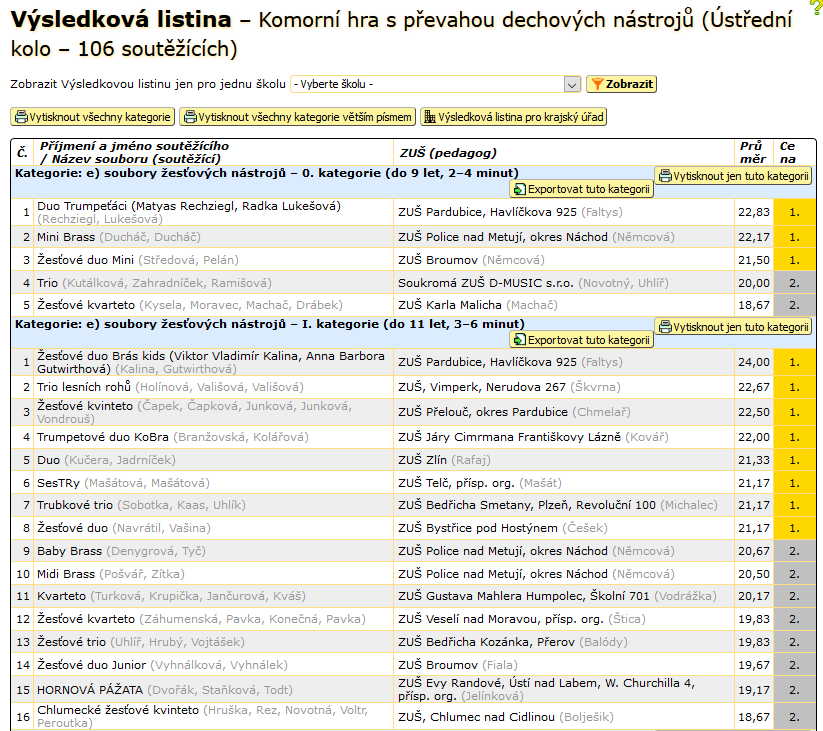 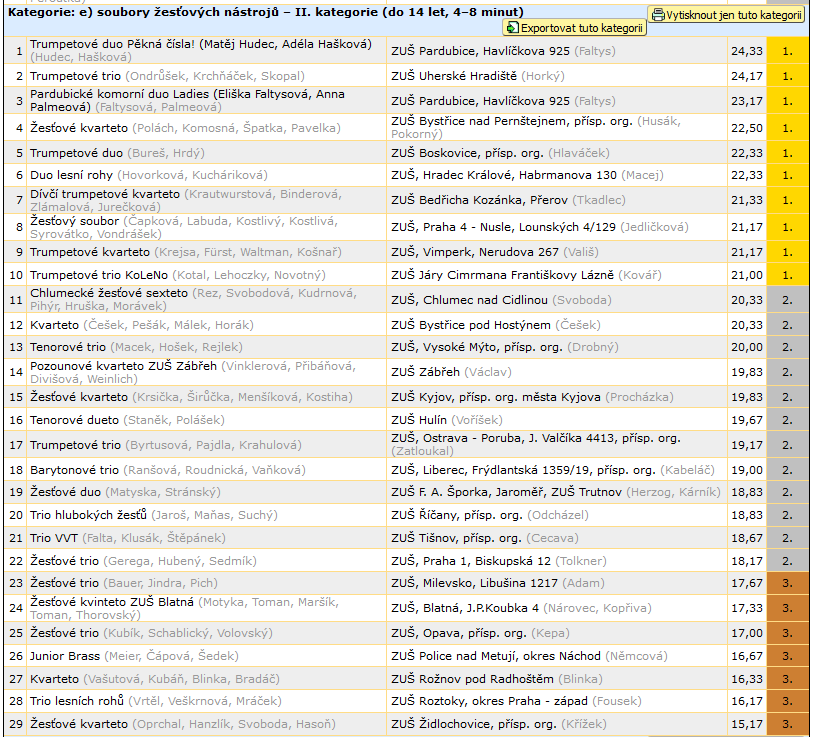 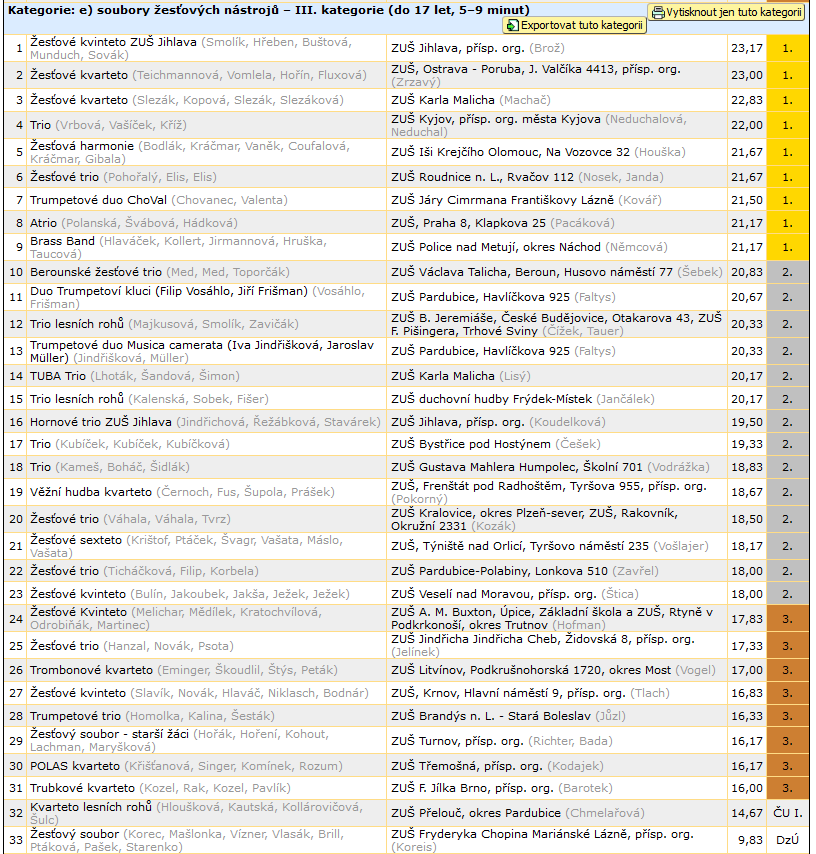 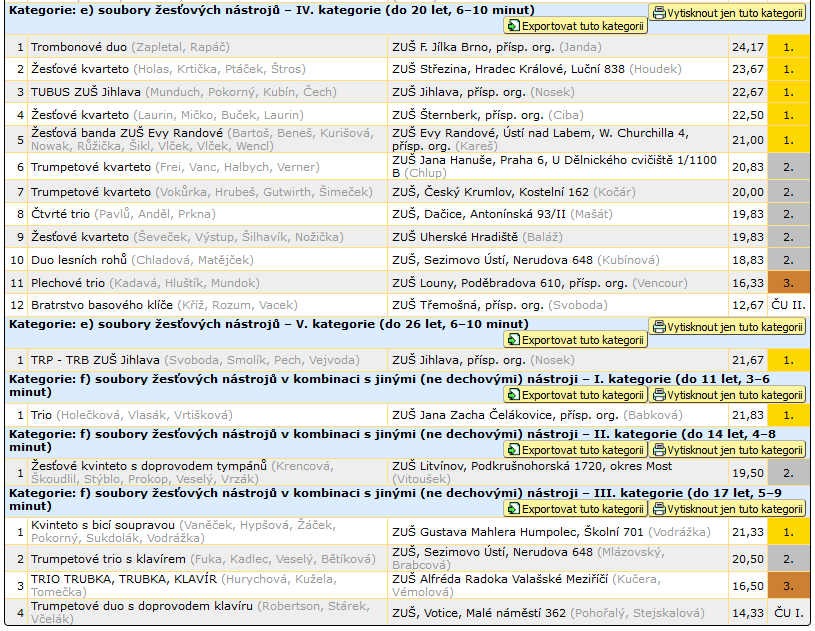 SOUBORY ZUŠ LIBEREC kategorie e) II.	2. místo	Barytonové trio	p. uč. J. Kabeláčkategorie d) II.	2. místo	Trio			p. uč. V. Párysová, F. Pollákkategorie a) III.	3. místo	Klarinetové trio	p. uč. D. Drábekkategorie b) IV.	3. místo	Trio			p. uč. D. Drábek, E. Kadlas